Копия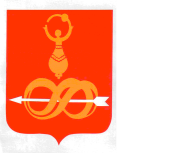 АДМИНИСТРАЦИЯ МУНИЦИПАЛЬНОГО ОБРАЗОВАНИЯ «ДЕБЁССКИЙ РАЙОН» УДМУРТСКОЙ РЕСПУБЛИКИУДМУРТ ЭЛЬКУНЫСЬ «ДЭБЕС ЁРОС» ИНТЫЫСЬ КЫЛДЫТЭТЛЭН АДМИНИСТРАЦИЕЗ ПОСТАНОВЛЕНИЕ от 31 декабря  2014  года                                                                                     № 249с. ДебёсыРуководствуясь распоряжением Правительства Удмуртской Республики от 11 августа 2014 года № 565-р «Об утверждении отраслевых перечней государственных услуг (работ), оказываемых (выполняемых) государственными учреждениями Удмуртской Республики в сфере культуры и в сфере средств массовой информации», Администрация ПОСТАНОВЛЯЕТ: Внести в реестр муниципальных услуг МО «Дебёсский район», утвержденный постановлением Администрации  МО «Дебёсский район» от 24 ноября 2014 года №214 «О внесении изменений в реестр, утвержденный постановлением Администрации МО «Дебесский район» от 29 декабря 2012 года № 340  «О внесении изменений в постановление Администрации МО «Дебесский район» от 12.09.2011г № 310» следующие изменения:пункты 23.1 и 23.2 изложить в новой редакции, в соответствии с приложением к настоящему распоряжению.Глава Администрации		    		         			               А.С. ИвановВерно: Руководитель аппарата Главы МО «Дебесский район»,             Совета депутатов МО «Дебесский район»,             администрации МО «Дебесский район» ________________ С.А. Хохрякова31.12.2014 г.Подготовил: 										Начальник УКиТ:					            А.В. Корепанов							             «___»_____________2014 г.Разослать:  УК и Т, прокуратура, на сайтСОГЛАСОВАНО: Зам. ГлавыАдминистрации                                                                      В. В. Поздеев	по финансовым вопросам                                                      «____» ___________ 2012 г. Зам. ГлавыАдминистрации                                                                      Л. Ю. Ивановпо социальным вопросам                                                      «____» ___________ 2012 г. Начальник ОКПР                                                                   О. В. Сунцова                                                                                                 «____» _____________2012г.  Приложение к постановлениюАдминистрации МО «Дебёсский район»                                                                                                                                                                             от 31 декабря 2014 г. № 249О внесении изменений в реестр муниципальных услуг, утвержденный постановлением Администрации МО «Дебесский район» от 24 ноября 2014 года №214 «О внесении изменений в реестр, утвержденный постановлением Администрации МО «Дебесский район» от 29 декабря 2012 года № 340  «О внесении изменений в постановление Администрации МО «Дебесский район» от 12.09.2011г № 310»23. Муниципальные работы23. Муниципальные работы23. Муниципальные работы23. Муниципальные работы23. Муниципальные работы23. Муниципальные работы23. Муниципальные работы23. Муниципальные работы23. Муниципальные работы23. Муниципальные работы23.1Организация и проведение культурно-массовых мероприятиймероприятиеБюджет МО «Дебёсский район»Организация и проведение культурно-массовых мероприятий, в том числе в области традиционной народной культуры, декоративно-прикладного искусства. Материально-техническое обеспечение художественного воплощения творческих замысловМБУК «Дебёсский районный Дом культуры «Чупчигур»МБУК «Дебесский районный Дом ремесел»В интересах общества в целом1) подпункт 18 пункта 2 статьи 26.3 ФЗ «Об общих принципах организации»;2) статья 39 Закона РФ «Основы законодательства о культуре»23.2Методическая работа в установленной  сфере деятельностимероприятиеБюджет МО «Дебёсский район»Организация методической деятельности (конференции, семинары, мастер-классы и другие мероприятия методического характера).подготовка, выпуск, переиздание информационно-методических материалов. Материально-техническое обеспечение организации методической работы.МБУК «Дебесский информационно-методический центр культуры и туризма «Сибирский тракт»МБУК «Дебесский районный Дом ремесел»МБУК «Дебесская районная межпоселенческая библиотека»В интересах общества в целом1) подпункт 18 пункта 2 статьи 26.3 ФЗ «Об общих принципах организации»;2) постановление Правительства Удмуртской Республики от 27.02.2012г №65 «О Министерстве культуры, печати и информации Удмуртской Республики»